Họ và tên học sinh:………………………………………..…Lớp 2.....BÀI LÀMBài 1: Viết vào chỗ trống thích hợp vào chỗ chấm:Số gồm 8 trăm, 3 chục và 4 đơn vị viết là ……….., đọc là.................................................Số 581 gồm ...….. trăm,…... .chục và ...….. đơn vị, đọc là.................................................Số hai trăm chín mươi lăm viết là……….Số đó gồm ...….. trăm,…... .chục và ...….. đơn vị.Số 303 gồm ...….. trăm,…... .chục và ...….. đơn vị, đọc là.................................................Bài 2: Tìm x, biết     x  : 5 = 5x = 1                       B. x = 0                       C. x = 25                    D.  x = 10         Bài 3:   Số bé nhất trong các số:  548;  854;  485;  854   là:      A.   584                   B.   854                         C.  485                         D.  845Bài 4: Tính:            4  x  6 + 27 =  A.   15                          B.   51                          C.   37                          D.   39Bài 5:  Đồng hồ chỉ:      Bài 6: Khoanh vào chữ đặt trước câu trả lời đúng: Trong hình bên có bao nhiêu hình tứ giác?3 hình                                  B. 4 hình               C. 5 hình                                                 D. 6 hình	Bài 7Bài 8:  Đàn gà có 142 con, đàn gà ít hơn đàn vịt 157 con. Hỏi đàn vịt có tất cả bao nhiêu con?Bài giải………………………………………………………………………………………….………………………………………………………………………………………….………………………………………………………………………………………….………………………………………………………………………………………….………………………………………………………………………………………….………………………………………………………………………………………….………………………………………………………………………………………….Bài 9.  Tính nhanh: 11  + 28  + 24  + 16 +12  + 9  =………………………………………………………………………………………….………………………………………………………………………………………….………………………………………………………………………………………….……………………………………………………………………………………….…Đề kiểm traBài 1: Viết vào chỗ trống thích hợp vào chỗ chấm: (M1)Số gồm 8 trăm, 3 chục và 4 đơn vị viết là ……….., đọc là.................................................Số 581 gồm ...….. trăm,…... .chục và ...….. đơn vị, đọc là.................................................Số hai trăm chín mươi lăm viết là……….Số đó gồm ...….. trăm,…... .chục và ...….. đơn vị.Số 303 gồm ...….. trăm,…... .chục và ...….. đơn vị, đọc là.................................................Bài 2: Tìm x, biết     x : 5 = 5(M1)x = 1                                  B. x = 0                            C. x = 25                       D.  x = 10         Bài 3:   Số bé nhất trong các số:  548;  854;  485;  854  là: (M1)      A.   584                   B.   854                         C.  485                               D.  845Bài 4: Tính: (M2)           4  x  6 + 27 =  A.   15                          B.   51                              C.   37                                 D.   39Bài 5:  Đồng hồ chỉ: (M2)     Bài 6: Khoanh vào chữ đặt trước câu trả lời đúng: (M2) Trong hình bên có bao nhiêu hình tứ giác?3 hình                                  B. 4 hình               C. 5 hình                                              D. 6 hìnhBài 7: (M3)Bài 8. (M3)  Đàn gà có 142 con, đàn gà ít hơn đàn vịt 157 con. Hỏi đàn vịt có tất cả bao nhiêu con?Bài 9. (M4) Tính nhanh: 11  + 28  + 24  + 16 +12  + 9  =* Phân phối tỉ lệ số câu, số điểm các mức- Xây dựng 9 câu hỏi trong đề kiểm tra gồm câu hỏi trắc nghiệm khách quan (70% - tương ứng với 7 câu) và câu hỏi tự luận (30% - tương ứng với 3 câu). Phân phối mỗi câu 1 điểm  (câu 8 – 2 điểm).- Mạch kiến thức số học khoảng 60% (7 câu); Đại lượng và đo đại lượng khoảng 10% (1 câu); Hình học khoảng 10% (1 câu); Giải toán có lời văn 20% (1 câu).- Tỉ lệ các mức: Mức 1 khoảng 30% (3 câu); Mức 2 khoảng 30% (3câu); Mức 3 khoảng 30% (2 câu); Mức 4 khoảng 10% (1 câu).- Ma trận nội dung kiểm tra môn Toán cuối học kì II lớp 2:- Ma trận câu hỏi đề kiểm tra môn Toán cuối học kì II lớp 2:ĐÁP ÁN TOÁN CUỐI NĂM- LỚP 2Bài 1: (1 điểm) Mỗi ý dúng 0,25 điểm     Số gồm 8 trăm, 3 chục và 4 đơn vị viết là  834,  đọc là  tám trăm ba mươi tưSố 581 gồm  5  trăm    8   chục và   1   đơn vị, đọc là  năm trăm tám mươi mốtSố hai trăm chín mươi lăm viết là  295 .Số đó gồm 2 trăm,  9    chục và 5 đơn vị.Số 303 gồm  3   trăm    0   chục và  3   đơn vị, đọc là   ba trăm linh baBài  2: (1 điểm)  Đáp án CBài  3: (1 điểm)  Đáp án D Bài  4: (1 điểm)  Đáp án B Bài  5: (1 điểm)  Đáp án D Bài  6: (1 điểm)  Đáp án A Bài 7:  (1 điểm)  Mỗi dấu điền đúng  0,25 điểmBài 8: (2 điểm)       Đàn vịt có số con là:                      (0,5đ)           142 + 157 = 299 (con)              (1 đ)                           Đáp số: 299 con vịt (0,5đ)Bài 9: Tính nhanh:  11 + 28  + 24  + 16 +12  + 9  = (11 + 9) + (28 + 12) + (24 + 16)                                                                                = 20 + 40 + 40 = 80	Cư Bao, ngày 26 tháng 6 năm 2020CHUYÊN MÔN DUYỆT	Giáo viên ra đề    Vũ Thị Hiền	Đinh Thị Mai HuềTRƯỜNG TIỂU HỌC Y JÚTĐỀ KIỂM TRA MÔN TOÁN CUỐI HỌC KỲ II LỚP 2Năm học 2019 - 2020(Thời gian làm bài: 40 phút)ĐiểmNhận xét của giáo viên        A. 4 giờ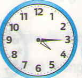         B. 14 giờ 15 phút         C. 4 giờ 30 phút        D. 16 giờ 15 phút chiều            735           739    927             900 + 27 602+ 5           621 234             347 - 14TRƯỜNG TIỂU HỌC Y JÚTĐỀ KIỂM TRA CUỐI HỌC KỲ II LỚP 2MÔN TOÁNNăm học 2019 - 2020        A. 4 giờ        B. 14 giờ 15 phút         C. 4 giờ 30 phút        D. 16 giờ 15 phút chiều            735           739    927             900 + 27 602+ 5           621 234             347 - 14Mạch kiến thức, kĩ năngSố câu, số điểmMức 1Mức 2Mức 3Mức 4TổngSố học: Phép cộng, trừ có nhớ trong phạm vi 100. Cộng không nhớ các số có ba chữ số. Nhân ,chia trong bảng từ 2 đến 5; Tìm thành phần(số hạng, thừa số, SBT, ST, Số bị chia) chưa biết của phép tính. Thực hành tính giá trị các biểu thức số có đến hai dấu phép tính; Đọc, viết, so sánh các số có ba chữ số; nhận biết các hàng, giá trị của từng hàng.Số câu31117Số học: Phép cộng, trừ có nhớ trong phạm vi 100. Cộng không nhớ các số có ba chữ số. Nhân ,chia trong bảng từ 2 đến 5; Tìm thành phần(số hạng, thừa số, SBT, ST, Số bị chia) chưa biết của phép tính. Thực hành tính giá trị các biểu thức số có đến hai dấu phép tính; Đọc, viết, so sánh các số có ba chữ số; nhận biết các hàng, giá trị của từng hàng.Số điểm31117Đại lượng và đo đại lượng: Đo độ dài đơn vị dm, m, km, mm. Đo khối lượng đơn vị kg. Thời gian (xem đồng hồ)Số câu11Đại lượng và đo đại lượng: Đo độ dài đơn vị dm, m, km, mm. Đo khối lượng đơn vị kg. Thời gian (xem đồng hồ)Số điểm11Yếu tố hình học: Tính được chu vi hình tam giác, tứ giác.Số câu11Yếu tố hình học: Tính được chu vi hình tam giác, tứ giác.Số điểm11Giải bài toán có lời vănSố câu11Giải bài toán có lời vănSố điểm22TổngSố câu33219TổngSố điểm333110Mạch kiến thứcSố câu, số điểmMức 1Mức 1Mức 2Mức 2Mức 3Mức 3Mức 4Mức 4TổngMạch kiến thứcSố câu, số điểmTNTLTNTLTNTLTNTLSố họcSố câu31116Số họcCâu số1,2,3479Số họcĐiểm31116Đại lượngSố câu11Đại lượngCâu số5Đại lượngĐiểm11Hình họcSố câu11Hình họcCâu số6Hình họcĐiểm11Giải toán có lời vănSố câu11Giải toán có lời vănCâu số8Giải toán có lời vănĐiểm22735 < 739927 = 900 + 7602 + 15  > 621234   <  347 - 14